О наименовании элементов планировочной структурыВ соответствии с Федеральным Законом от 06.10.2003 № 131-ФЗ «Об общих принципах организации местного самоуправления в Российской Федерации», Приказом Минфина России от 05.11.2015  № 171н «Об утверждении перечня элементов планировочной структуры, элементов улично-дорожной сети, элементов объектов адресации, типов зданий (сооружений), помещений, используемых в качестве реквизитов адреса, и Правил сокращенного наименования адресообразующих элементов», администрация городского поселения город Калач Калачеевского муниципального района Воронежской области   п о с т а н о в л я е т:            1. Присвоить наименование элементу планировочной структуры, расположенному в границах кадастрового квартала 36:10:5101000: Российская Федерация, Воронежская область, Калачеевский муниципальный район, городское поселение город Калач, садоводческое товарищество «Гелакси».	2. Контроль за исполнением настоящего постановления оставляю за собой.Глава администрациигородского поселения город Калач                                                                   Т.В. Мирошникова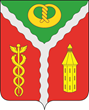 АДМИНИСТРАЦИЯГОРОДСКОГО ПОСЕЛЕНИЯ ГОРОД КАЛАЧКАЛАЧЕЕВСКОГО МУНИЦИПАЛЬНОГО РАЙОНАВОРОНЕЖСКОЙ ОБЛАСТИП О С Т А Н О В Л Е Н И Е«21» августа 2019 г.                                                                                                           № 374г. Калач